Календарь юбилейных и памятных дат Октябрьского районана 2016 годПриложение № 1 Приложение № 210 апреля 95 лет назад (1921) – 14.01.1945 гг. родился Архангельский Николай Васильевич, Герой Советского Союза.   За образцовое выполнение заданий командования и проявленные мужество и героизм в боях с немецко-фашистскими захватчиками 26 октября 1944 года Указом Президиума Верховного Совета СССР Николаю Васильевичу Архангельскому присвоено высокое звание Героя Советского Союза с вручением ордена Ленина и медали «Золотая Звезда» под № 3073.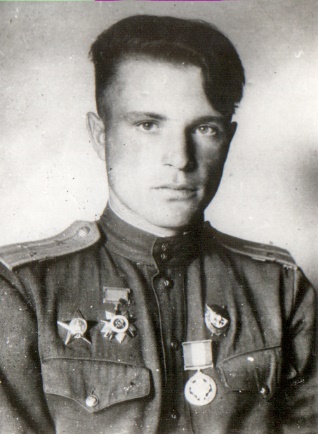 В январе 1945 года 57 бомбардировочный авиационный Калинковичский полк, в котором служил Архангельский Н.В., принимал участие в Варшавско-Познанской наступательной операции.В этой операции полк содействовал войскам I Белорусского фронта в прорыве сильно укрепленной оборонительной полосы на р.Висла, в подавлении артиллерийских и минометных батарей, опорных пунктов, узлов сопротивления и в овладении городами-крепостями Радом, Варшава, Тамащув, Лодзь, Познань. Полк произвел 182 боевых вылета, нанося удары по противнику в этой операции.Четырнадцатого января 1945 года группа, состоявшая из 14 бомбардировщиков, не смогла пробиться к цели из-за низкой облачности и интенсивного обледенения самолетов.На разведку погоды был послан экипаж Героя Советского Союза старшего лейтенанта, заместителя командира эскадрильи 57-го бомбардировочного авиационного Калинковичского полка Н.В.Архангельского в составе: штурман -   младший лейтенант И.К.Пономарев; стрелок-радист – старший сержант Г.П.Якименко; воздушный стрелок – сержант И.И.Аксенович. Экипаж произвел разведку и сообщил командованию данные. Но на обратном маршруте из-за сильного обледенения на малой высоте самолет потерял устойчивость и управление, врезался в землю, взорвался на подвешенных бомбах, и весь экипаж погиб.Герой Советского Союза Николай Васильевич Архангельский похоронен в Польше в братской могиле № 7 «А» по улице Козирынок в городе Радзынь Подляска воеводства Бяла Подляска. На надгробной плите значится под № 38.Для увековечивания памяти об легендарных подвигах земляков на фронтах Великой Отечественной войны 1941-1945 годов 4 мая 2005 года в торжественной обстановке был открыт бюст Герою Советского Союза Николаю Васильевичу Архангельскому в Парке Победы на Аллее Славы в городе Ханты-Мансийске.Архивный отдел администрации Октябрьского района Ф.65, ОП.1, Д.3, Д.8.    27 декабря90 лет назад (1926) родилась Диодорова Тамара Васильевна, отличник народного просвещения. В настоящее время проживает в г. Нягани.           Диодорова Тамара Васильевна родилась в юртах Халопанты, Шеркальского сельсовета, Кондинской волости, Березовского /после 1937 года - Микояновского, после 1957 года - Октябрьского/ района, Тобольского округа, Уральской области, в семье рыбака-охотника ханты. Рано осталась без родителей, воспитывалась у родственников.     После окончания 7 классов, училась в Остяко-Вогульском национальном педагогическом училище. Годы учебы совпали с трудными годами Великой Отечественной войны 1941-1945 годов. Приходилось и учиться, и работать летом на рыбодобыче в колхозе, на уборке сена, овощей, собирать ягоды, грибы, орехи.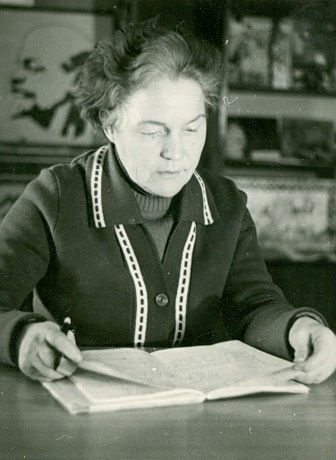      Педагогическое училище закончила в 1946 году и была направлена в юрты Нум-то Березовского района учителем начальных классов. Ее коллега Трофимова М.С. в своих воспоминаниях пишет: «И вот, мы две молодые учительницы, по распределению окроно оказались в самой отдаленной точке нашего района, поселке Нум-то. На сотне верст вокруг нет жилья. Кругом тундра да болот».     Диодорова Тамара Васильевна проработала учителем начальных классов, а затем преподавателем географии, биологии после окончания в 1953 году Ленинградского педагогического института им. Герцена в школах Березовского и Октябрьского районов 44 года.     В 1961 году она была награждена Знаком «Отличник народного просвещения».     С 1945 года Тамара Васильевна член Всесоюзного Ленинского Коммунистического Союза молодежи, а с 1963 года член Коммунистической партии Советского Союзу.     Начиная с пионерского возраста, Тамара Васильевна занималась общественной работой. Постоянно была среди комсомольских активистов, неоднократно избиралась секретарем партийной организации Шеркальской средней школы.     Трижды избиралась членом Ханты-Мансийского окружкома партии, два членом Няганского горкома КПСС.     Была избрана в 1990 году депутатом Октябрьского поселкового Совета народных депутатов. Вела большую общественную работу в районном отделении ассоциации "Спасение Югры", в районном Совете ветеранов войны и труда.     В 1982 году на базе кружка детского прикладного национального творчества при Шеркальской средней школе положила начало созданию Шеркальского этнографического музея, участвовала в создании Октябрьского краеведческого музея.     На протяжении всей своей жизни активно участвовала и участвует в художественной самодеятельности. Была участником Всероссийского, окружных, районных смотров художественной самодеятельности, за что имеет Почетные грамоты и дипломы.     Тамара Васильевна хорошо владеет своим родным языком ханты, на нем она общается с коренными жителями национальных поселков района.     За свой педагогический труд и большую общественную работу Тамара Васильевна много раз награждалась почетными грамотами руководящих органов различных уровней.     Много лет Тамара Васильевна возглавляла первичную организацию общества "Знание" п. Шеркалы, за что награждена Почетной грамотой Всесоюзной организации общества "Знание" и нагрудным знаком "За активную работу".          В ноябре 1996 года документы личного происхождения Диодоровой Тамары Васильевны поступили на хранение в райгосархив на основании заявления. В составе документов почетные грамоты, автобиография, удостоверения, мандаты, приглашения на участие в различных общественных мероприятиях, статьи в газетах "Ленинская правда", "Новости Югры", "За коммунизм", "Вестник Приобья", воспоминания коллег о Тамаре Васильевне.Архивный отдел администрации Октябрьского района Ф.75, ОП.1, Д.23.    6 августаМай 85 лет назад (1931) родилась Сыченко Алевтина Тимофеевна, отличник народного просвещения, заслуженный учитель школы РСФСР.  В настоящее время проживает в г.Тюмени.      В 1950г. окончила педагогическое училище с отличием и без экзаменов была зачислена в Тюменский педагогический институт на физико-математический факультет, тогда это был единственный ВУЗ в области, где возглавляла комсомольскую организацию института.     В 1954г. Алевтина Тимофеевна приехала в Октябрьское и была принята учителем математики в Октябрьскую среднюю школу. В ее трудовой книжке эта запись стала первой и единственной. Попала Алевтина Тимофеевна сразу на старшие классы и в течении 20 лет преподавала математику в 8-10 классах. К занятиям готовилась тщательно, чтобы интересными уроками увлечь ребят, много внимания уделяла самообразованию.     В 1956г. вступила в ряды КПСС и сделала свой первый выпуск учеников. В 1958 г. Алевтина Тимофеевна вышла замуж за Сыченко Александра Ивановича, 35 лет они прожили вместе, и воспитали хороших детей - Сергея, Наталью, Татьяну. Они имеют уже свои семьи. У Алевтины Тимофеевны и Александра Ивановича 6 внуков.     15 лет Алевтина Тимофеевна была секретарем парт.организации школы, бессменно руководила районным методическим объединением математиков. За 35 лет работы в Октябрьской средней школе Алевтина Тимофеевна, как математик сделала 20 выпусков, а как классный руководитель сделала 5 выпусков. Она прекрасно знает свой предмет и провела с учениками много интересных мероприятий. Среди выпускников Алевтины Тимофеевны прежде всего много хороших людей, много хороших специалистов, есть математики, ученые, доктора и кандидаты наук, врачи, руководители крупных мероприятий. В знак благодарности своей учительнице уже 40 лет не перестает идти поток писем от ее воспитанников со всех концов земли. И до сих пор не обходится не одно крупное мероприятие в Октябрьской средней школе без Алевтины Тимофеевны, где педагогический коллектив  - большинство выпускников Алевтины Тимофеевны.       Она положила начало традиции встречи с выпускниками и в 1974 году была первая такая встреча. В 1988 году провели вечер встречи в честь 50 летия школы и теперь традиционно собираются на встречу юбилейные выпускники Октябрьской средней школы и обязательно приходят в школьный музей, который создала Алевтина Тимофеевна.     Вклад Алевтины Тимофеевны Сыченко в дело воспитания нового человека оценен по заслугам. За добросовестный труд она много раз награждалась Почетными грамотами районного и окружного отделов народного образования. Алевтина Тимофеевна отличник народного просвещения, заслуженный учитель школы РСФСР. Вся трудовая биография связана  с Октябрьской средней школой. Она поправу гордится своими выпускниками, своей судьбой, своей профессией.     В марте 1994 года документы личного происхождения Алевтины Тимофеевны Сыченко поступили на хранение в архив на основании заявления. В составе принятых документов - почетные грамоты, ее статьи в районнцю газету "Вестник Приобья", фотографии разработки классных часов, отзывы коллег о Алевтине Тимофеевне.  Архивный отдел администрации Октябрьского района Ф.70, ОП.1, Д.1.    55 лет назад (1961) в приказах по личному составу Кормужиханского ЛЗУ встречается первое упоминание о детском саде в п. Кормужиханка Октябрьского района. С 1 января 1963 года назывался «ясли-сад Чебурашка»,        с 1 января 1994 года МДОУ детский сад «Чебурашка» был передан на баланс местного бюджета /Постановление главы администрации района от 12.11.1993                   № 89/.    В процессе реорганизации в 2012 году, путем слияния с Кормужиханской СОШ получил название ныне действующего МКОУ «Кормужиханская СОШ дошкольная группа». Вид деятельности: воспитательно-образовательный.Архивный отдел администрации Октябрьского района Ф.Л-65, ОП.2, Д.1.    29 августа55 лет назад (1961) образован совхоз «Перегребинский». Занимался следующей хозяйственной деятельностью: производством молока, выращиванием молодняка, звероводством, заготовкой кормов, рыбодобычей. Совхоз распологал всей необходимой сельскохозяйственной техникой, промысловым и транспортным флотом, механическими мастерскими. Также занимался выращиванием продовольственного картофеля, имел тепличное хозяйство, посевы кормовых трав.     Со дня образования название совхоза не менялось. Подчинялся совхоз окружному управлению сельского хозяйства Ханты-Мансийского автономного округа. Деятельность совхоза "Перегребинский" продолжалась до 2001 года.Архивный отдел администрации Октябрьского района Ф.16, ОП.1, Д.1.    1 января6 февраля50 лет назад (1966) решением № 32 от 16.02.1966 исполнительного комитета Октябрьского районного Совета депутатов трудящихся организован Комбинат бытового обслуживания в п.Октябрьское. Архивный отдел администрации Октябрьского района Ф.1, Оп.1, Д.49, Л.159.1 января40 лет назад (1976) на основании распоряжения исполнительного комитета Октябрьского районного Совета народных депутатов от 09.03.1976 № 13 открыты сельские Дома культуры в поселках Большой Камень и Карымкары Октябрьского района. Ныне Б-Каменский сельский клуб филиал муниципального бюджетного учреждения культуры «Культурно- информационный центр». Осуществляет работу культурно- просветительского, организационно- массового, художественно- творческого характера.15 декабря19 июня25 лет назад (1991) на основании решения № 115 от 19.06.1991 исполнительного комитета Октябрьского Совета народных депутатов образован Районный центр занятости населения п.Октябрьское. Архивный отдел администрации Октябрьского района Ф.1, Оп.1, Д.941, Л.91.120 лет назад (1895) открыта школа в с.Шеркалы. Из паспорта школы. ГАХМАО: Ф.5 (Ханты-Мансийский отдел народного образования), Оп.2, Д.45.85 лет назад (1930) прибывают первые спецпереселенцы (репрессированные) в п.Подгорное Больше-Атлымского сельского Совета Березовского района Остяко-Вогульского национального округа Омской области.   Архивный отдел администрации Октябрьского района Ф.32, ОП.3, Д.157а. 45 лет назад (1971) родилась Менделева Светлана Сергеевна. В 1971 году (45 лет) - родилась Менделева Светлана Сергеевна, в пос. Игрим Березовского района. Окончила среднюю школу в с.Шеркалы. В 1995 году переехала в пгт. Октябрьское. С 2001 по 2013годы работала директором МУК «Центр прикладного творчества и ремесел», вела работу по технике бисероплетения, по вязанию на спицах и крючком, по аппликации на ткани, по изготовлению национальных кукол народа ханты. С 2014 года проживает в г. Ханты-Мансийске /информация подготовлена с использованием материалов сайта «Культурное наследие Югры»/.